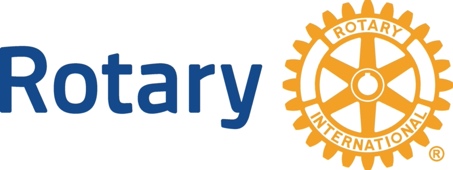 DONATION REQUEST FORMName of Organization ______________________________________________Mailing Address___________________________________________________Telephone #___________________________Email address____________________________________Name of person submitting request____________________________________Date request submitted___________________Amount requested $____________________Purpose of request_________________________________________________________________________________________________________________________________________________________________________________________________________________________________________________________________Is requester a 501(c)(3) nonprofit organization? If so, please provide the EIN __________________ Any additional information_______________________________________________________________________________________________________________________________________________________________________________________________________________________________________________________________________________________________________________________________How do the communities of Healdsburg and/or Geyserville benefit from this donation? ____________________________________________________________________________________________________________________________________________________________________________________________________________How is the Rotary Club of Healdsburg Involved? ____________________________________________________________________________________________________________________________________________________________________________________________________________Please attached supporting documentation you may have.Mail completed form to:Rotary Club of HealdsburgP.O. Box 671Healdsburg, CA 95448